На основу члана 116. став 1.  Закона о јавним набавкама („Сл.гласник РС“ бр.124/2012, 14/2015 и 68/2015), Градска управа за инфраструктуру и развој  Града Ужица објављујеОБАВЕШТЕЊЕ О ЗАКЉУЧЕНОМ УГОВОРУ
Назив и адреса наручиоца: Градска управа за инфраструктуру и развој, ул.Д.Туцовића бр.52, УжицеВрста наручиоца: градска и општинска управаИнтернет страница наручиоца: www.uzice.rs Редни број јавне набавке у плану набавки: 1.3.100Врста поступка: јавна набавка мале вредности  Врста предмета набавке: радовиОпис предмета набавке: Извођење радова на изградњи санитарног чвора у Стапарској бањиПрирода и обим радова и основна обележја радова, место извршења радова: изградња санитарног чвора, обим радова: дефинисан предмером, место извођења радова: Стапарска бањаНазив и ознака из општег речника набавке: санитарни радови – 45232460-4.Процењена вредност јавне набавке: 2.550.000 динара без ПДВ-аУговорена вредност јавне набавке: 2.549.180 динара без ПДВ-а                                                             3.059.016 динара са ПДВ-омКритеријум за доделу уговора: најнижа понуђена ценаБрој примљених понуда: 1 (једна) понудаНајвиша понуђена цена: 2.549.180 динара без ПДВ-аНајнижа понуђена цена: 2.549.180 динара без ПДВ-аНајвиша понуђена цена код прихватљивих понуда: 2.549.180  динара без ПДВ-аНајнижа понуђена цена код прихватљивих понуда: 2.549.180  динара без ПДВ-аДео или вредност уговора који ће се извршити преко подизвођача: не наступа са подизвођачемДатум доношења одлуке о додели уговора:  03.09.2019. годинеДатум закључења уговора:  10.09.2019. годинеОсновни подаци о добављачу:  Полет доо Ужице, ул.Војводе Бојовића бр.42, ПИБ: 100601996; МБ: 06599320Период важења уговора: до испуњења уговорних обавезаОколности које представљају основ за измену уговора: околности су дефинисане чланом 21. и чланом 22. уговора о извођењу радова на изградњи санитарног чвора у Стапарској бањиЛица за контакт: Славиша Пројевић, slavisa.projevic@uzice.rs и Милица Николић, milica.nikolic@uzice.rs 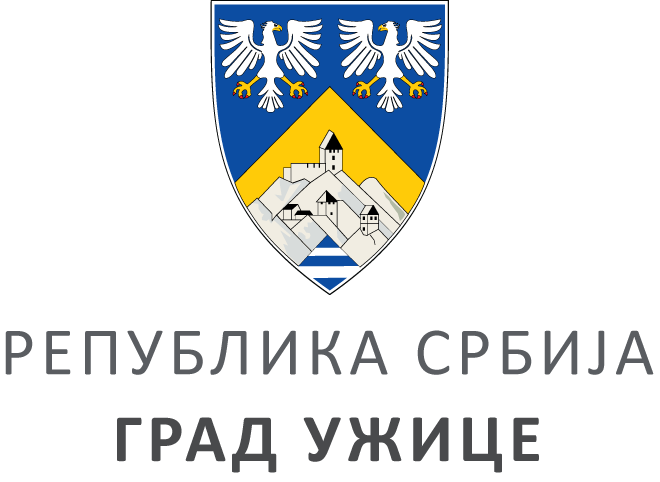 ГРАДСКА УПРАВА ЗА ИНФРАСТРУКТУРУ И РАЗВОЈГРАДСКА УПРАВА ЗА ИНФРАСТРУКТУРУ И РАЗВОЈГРАДСКА УПРАВА ЗА ИНФРАСТРУКТУРУ И РАЗВОЈГРАДСКА УПРАВА ЗА ИНФРАСТРУКТУРУ И РАЗВОЈVIII ББрој: 404-229/19ББрој: 404-229/19Датум:Датум:11.09.2019